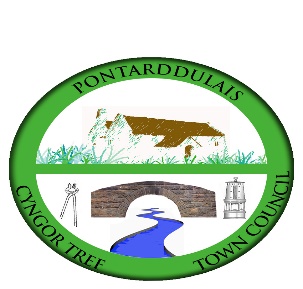 CYNGOR TREF PONTARDDULAIS TOWN COUNCILAPPLICATION FOR FINANCIAL ASSISTANCEName of Group:Address:Telephone: E-mail:Contact name: Please provide a summary of your organisation’s objectives and core activities (max 50 words):Please state the amount you are requesting: 		  What would your organisation spend this money on? (max 100 words) How would this benefit the community in Pontarddulais? (max 100 words) Signed: ____________________________________ Date: _____________Position: ______________________________________________________Please return your completed application form, along with a copy of your latest balance sheet to:Aneurin JohnClerk to the CouncilCyngor Tref Pontarddulais Town CouncilThe Institute45 St Teilo StreetPontarddulaisSA4 8SYTel No’s	 Office: 01792 883348	  	 Home: 01792 885890	  	 Mobile: 07791160219		 Email:  clerk@pontarddulaistowncouncil.gov.ukPLEASE NOTE THE CLOSING DATE FOR RECEIPT OF APPLICATIONS IS THE 16TH FEBRUARY. APPLICATIONS RECEIVED AFTER THIS DATE WILL NOT BE CONSIDERED. IF YOU ARE SUCCESSFUL THE MONEY WILL BE TRANSFERRED ELECTRONICALLY INTO YOUR BANK. PLEASE SUPPLY THE FOLLOWING BANK DETAILS:Name of account:Sort code:Account number: